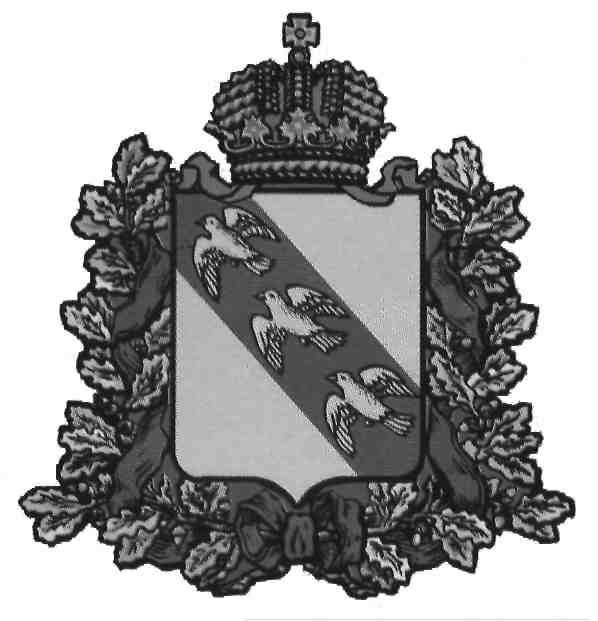            СОБРАНИЕ ДЕПУТАТОВШЕПТУХОВСКОГО СЕЛЬСОВЕТАКОРЕНЕВСКОГО РАЙОНА  Р  Е  Ш  Е  Н  И  Еот 15.08.2022 года  № 23 Курская область, 307422, с.Шептуховка«О внесении изменений и дополнений в Устав муниципального образования «Шептуховский сельсовет» Кореневского района»	В целях приведения в  соответствие с действующим законодательством  Устава муниципального образования  «Шептуховский сельсовет» Кореневского района  Курской области (с последующими изменениями и дополнениями), руководствуясь Федеральным законом  от 01 мая 2019 года №87-ФЗ «О внесении изменений в Федеральный закон «Об общих принципах организации местного самоуправления в Российской Федерации», Федеральным законом  от 25 декабря 2008 года №273-ФЗ «О противодействии коррупции» (с изменениями в статью 13.1 от 26.07.2019 г), Федеральным законом от 16.12.2019 года №432-ФЗ «О внесении изменений в отдельные законодательные акты Российской Федерации в целях совершенствования законодательства Российской Федерации противодействий коррупции»,  Федеральным законом от 24.04.2020 года №148-ФЗ «О внесении изменений в отдельные законодательные акты Российской Федерации», Федеральным законом от 20 июля 2020 года №241-ФЗ «О внесении изменений в статью 9 Федерального закона «О социальных гарантиях сотрудникам органов внутренних дел Российской Федерации», Уставом муниципального образования  «Шептуховский сельсовет» Кореневского района  Курской области Собрание депутатов Шептуховского сельсовета Кореневского района РЕШИЛО:	1. Внести в Устав муниципального образования  «Шептуховский сельсовет» Кореневского района  Курской области следующие изменения и дополнения:1) в пункте 9 части 1 статьи 3 «Вопросы местного значения сельсовета района» слова 	«осуществление контроля за их соблюдением» заменить словами «осуществление муниципального контроля в сфере благоустройства, предметом которого является соблюдение правил благоустройства территории сельсовета района, требований к обеспечению доступности для инвалидов объектов социальной, инженерной и транспортной инфраструктур и предоставляемых услуг»;2) в абзаце 2   части   4   статьи   9   «Местный   референдум»   слова«установленном федеральным законом и принимаемым»  заменить словами«установленным Федеральным законом от 12 июня 2002 года № 67-ФЗ «Об основных гарантиях избирательных прав и права на участие в референдуме граждан Российской Федерации» и принимаемым»;3) в части 7 статьи 11 «Голосование по отзыву депугата Собрания депутатов Шептуховского сельсовета Кореневского района, Главы Шептуховского сельсовета Кореневского района» слова «зарегистрированных соответственно в избирательном округе, муниципальном оразовании» заменить словами «зарегистрированных соответственно в избирательном округе, Шептуховском сельсовете Кореневского района»;4) в статье 15 «Публичные слушания, общественные обсуждения»: а) часть 4 изложить в следующей редакции:«4. Порядок	организации и проведения публичных слушаний определяется нормативным правовым актом Собрания	депутатов 	Шептуховского сельсовета Кореневского района и должен предусматривать заблаговременное оповещение жителей Шептуховского сельсовета Кореневского района о времени и месте проведения публичных слушаний, заблаговременное ознакомление с проектом муниципального правового акта, в том числе посредством его размещения на официальном сайте Шептуховского сельсовета Кореневского района в информационно-телекоммуникационной сети «Интернет» с учетом положений Федерального закона от 9 февраля 2009 года № 8-ФЗ «Об обеспечении доступа к информации о деятельности государственных органов и органов местного самоуправления» (далее в настоящей статье - официальный сайт), возможность представления жителями Шептуховского сельсовета Кореневского района своих замечаний и предложений по вынесенному на обсуждение проекту муниципального правового акта, в том числе посредством официального сайта, другие меры, обеспечивающие участие в публичных слушаниях  жителей Шептуховского сельсовета Кореневского района, опубликование (обнародование) результатов публичных слушаний, включая мотивированное обоснование принятых решений, в том числе посредством их размещения на официальном сайте. Нормативным правовым актом Собрания депутатов Шептуховского сельсовета Кореневского района может быть установлено, что для размещения материалов 	и информации, указанных в абзаце первом настоящей части, обеспечения возможности представления жителями Шептуховского сельсовета Кореневского района своих замечаний и предложений по проекту муниципального правового акта, а также для участия жителей Шептуховского сельсовета Кореневского района в публичных слушаниях с соблюдением требований об обязательном использовании для таких целей официального сайта может использоваться федеральная государственная информационная система «Единый портал государственных и муниципальных услуг (функций)».»;б) часть 6 изложить в следующей редакции:«6. По проектам правил благоустройства территорий, проектам, предусматривающим внесение изменений в них, проводятся публичные слушания или общественные обсуждения в соответствии с законодательством о градостроительной деятельности.»;5) пункт 7 части 4 статьи 24 «Статус депутата Собрания депутатов Шептуховского сельсовета Кореневского района» изложить в следующей редакции:«7) прекращения   гражданства   Российской   Федерации   либо гражданства иностранного государства - участника международного договора Российской Федерации, в соответствии с которым иностранный гражданин имеет право быть избранным в органы местного самоуправления, наличия гражданства (подданства) иностранного государства либо вида на жительство или иного документа, подтверждающего право на постоянное проживание на территории иностранного государства гражданина Российской Федерации либо иностранного гражданина, имеющего право на основании международного договора Российской Федерации быть избранным в органы местного самоуправления, если иное не предусмотрено международным договором Российской Федерации;»;6) часть 11 статьи 31 «Глава	Шептуховского сельсовета Кореневского района» необходимо изложить в следующей редакции:«11. Глава Шептуховского сельсовета Кореневского района не может быть депутатом Государственной Думы Федерального Собрания Российской Федерации, сенатором Российской Федерации, депутатом законодательных (представительных) органов государственной власти субъектов Российской Федерации, занимать иные государственные должности Российской Федерации, государственные должности субъектов Российской Федерации, а также должности государственной гражданской службы и должности муниципальной службы, если иное не предусмотрено федеральными законами. Глава Шептуховского сельсовета Кореневского района не может одновременно исполнять полномочия депутата Собрания депутатов	Шептуховского сельсовета Кореневского района, за исключением случаев, установленных Федеральным законом от 06 октября 2003 года №131 -ФЗ «Об общих принципах организации местного самоуправления в Российской Федерации», иными федеральными законами.»; 7) пункт 9 части 2 статьи 32 «Досрочное прекращение полномочий Главы Шептуховского сельсовета Кореневского района» изложить в следующей редакции:«9) прекращения гражданства Российской Федерации либо гражданства иностранного государства - участника международного договора Российской Федерации, в соответствии с которым иностранный гражданин имеет право быть избранным в органы местного самоуправления, наличия гражданства (подданства) иностранного государства либо вида на жительство или иного документа, подтверждающего право на постоянное проживание на территории иностранного государства гражданина Российской Федерации либо иностранного гражданина, имеющего право на основании международного договора Российской Федерации быть избранным в органы местного самоуправления, если иное не предусмотрено международным договором Российской Федерации;»;8) часть 3 статьи 36.1 «Муниципальный контроль» изложить в следующей редакции:«3. Организация и осуществление видов муниципального контроля регулируются Федеральным законом от 31 июля 2020 года № 248-ФЗ «О государственном контроле (надзоре) и муниципальном контроле в Российской Федерации».»;9) в абзаце 2 части 5 статьи 38 «Контрольно-счетный орган Шептуховского сельсовета Кореневского района» слова «и регламентом» заменить словами «и Регламентом»;10) часть 1   статьи   38-1   «Полномочия   Ревизионной   комиссии Шептуховского сельсовета Кореневского района» изложить в следующей редакции:«1. К основным полномочиям Ревизионной комиссии Шептуховского сельсовета Кореневского района относятся:1) организация и осуществление контроля за законностью и эффективностью использования средств местного бюджета, а также иных средств в случаях, предусмотренных законодательством Российской Федерации;2) экспертиза проектов местного бюджета, проверка и анализ обоснованности его показателей;3) внешняя проверка годового отчета об исполнении местного бюджета;4) проведение аудита в сфере закупок товаров, работ и услуг в соответствии с Федеральным законом от 5 апреля 2013 года № 44-ФЗ «О контрактной системе в сфере закупок товаров, работ, услуг для обеспечения государственных и муниципальных нужд»;5) оценка эффективности формирования муниципальной собственности, управления и распоряжения такой собственностью и контроль за соблюдением установленного порядка формирования такой собственности, управления и распоряжения такой собственностью (включая исключительные права на результаты интеллектуальной деятельности);6) оценка эффективности предоставления налоговых и иных льгот и преимуществ, бюджетных кредитов за счет средств местного бюджета, а также оценка законности предоставления муниципальных гарантий и поручительств или обеспечения исполнения обязательств другими способами по сделкам, совершаемым юридическими лицами и индивидуальными предпринимателями за счет средств местного бюджета и имущества, находящегося в муниципальной собственности;7) экспертиза проектов муниципальных правовых актов в части, касающейся расходных обязательств Шептуховского сельсовета Кореневского района, экспертиза проектов муниципальных правовых актов, приводящих к изменению доходов местного бюджета, а также муниципальных программ (проектов муниципальных программ);8) анализ и мониторинг бюджетного процесса в Шептуховском сельсовете Кореневского района, в том числе подготовка предложений по устранению выявленных отклонений в бюджетном процессе и совершенствованию бюджетного законодательства Российской Федерации;9) проведение оперативного анализа исполнения и контроля за организацией исполнения местного бюджета в текущем финансовом году, ежеквартальное представление информации о ходе исполнения местного бюджета, о результатах проведенных контрольных и экспертно-аналитических мероприятий в Собрание депутатов Шептуховского сельсовета Кореневского района и Главе Шептуховского сельсовета Кореневского района;10) осуществление	контроля за состоянием	 муниципального внутреннего и внешнего долга;11) оценка реализуемости, рисков и результатов достижения целей социально-экономического развития Шептуховского сельсовета Кореневского района, предусмотренных документами стратегического планирования Шептуховского сельсовета Кореневского района, в пределах компетенции Ревизионной комиссии Шептуховского сельсовета Кореневского района;12) участие в пределах полномочий в мероприятиях, направленных на противодействие коррупции;13) иные полномочия в сфере внешнего муниципального финансового контроля, установленные федеральными законами, законами Курской области, настоящим Уставом и нормативными правовыми актами Собрания депутатов Шептуховского сельсовета Кореневского района.»;11) часть 7 статьи 63 «Порядок принятия Устава Шептуховского сельсовета Кореневского района, решения о внесении изменений и (или) дополнений в Устав Шептуховского сельсовета Кореневского района» изложить в следующей редакции:«7. Глава Шептуховского сельсовета Кореневского района обязан опубликовать (обнародовать) зарегистрированные Устав Шептуховского сельсовета Кореневского района, муниципальный правовой акт о внесении изменений и дополнений в Устав Шептуховского сельсовета Кореневского района в течение семи дней со дня поступления из территориального органа уполномоченного федерального органа исполнительной власти в сфере регистрации уставов муниципальных образований уведомления о включении сведений об уставе муниципального образован6ия, муниципальном правовом акте о внесении изменений в устав муниципального образования в государственный реестр уставов муниципальных образований субъекта Российской Федерации, предусмотренного частью 6 статьи 4 Федерального закона от 21 июля 2005 года № 97-ФЗ «О государственной регистрации уставов муниципальных».2. Главе Шептуховского сельсовета Кореневского района направить настоящее Решение в Управление Министерства юстиции Российской Федерации по Курской области в установленном федеральным законом порядке. 3. Обнародовать настоящее Решение после государственной регистрации на 3-х информационных стендах, расположенных: 1-й здание администрации  Шептуховского  сельсовета  Кореневского района, с. Шептуховка Кореневского района Курской области;2-й здание МКОУ «Плодосовхозская средняя общеобразовательная школа», п. Каучук Кореневского района Курской области; 3-й здание МКОУ «Сафоновская основная общеобразовательная школа», с. Сафоновка Кореневского района Курской областии разместить на официальном сайте муниципального образования в сети Интернет4. Настоящее Решение вступает в силу после его государственной регистрации с момента его официального опубликования (обнародования), за исключением пункта 2, который вступает в силу со дня подписания настоящего Решения.Председатель Собрания депутатов Шептуховского сельсовета				        А.А. МазуроваГлава Шептуховского сельсоветаКореневского района                                                   Ю.А. Ткачёв